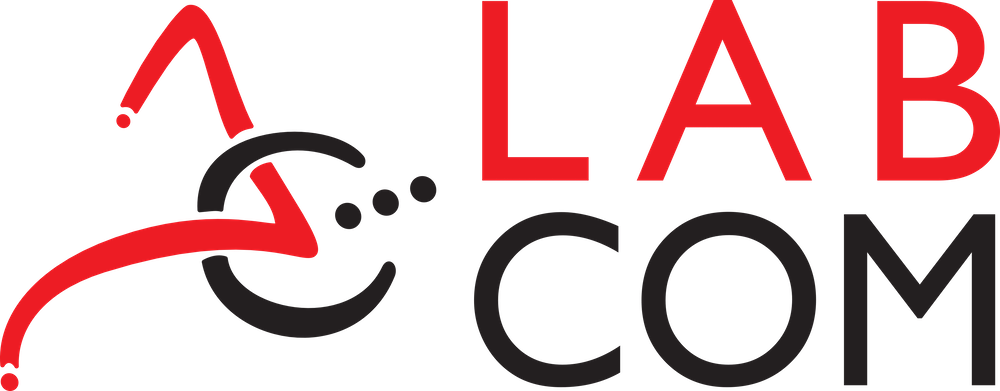 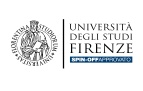 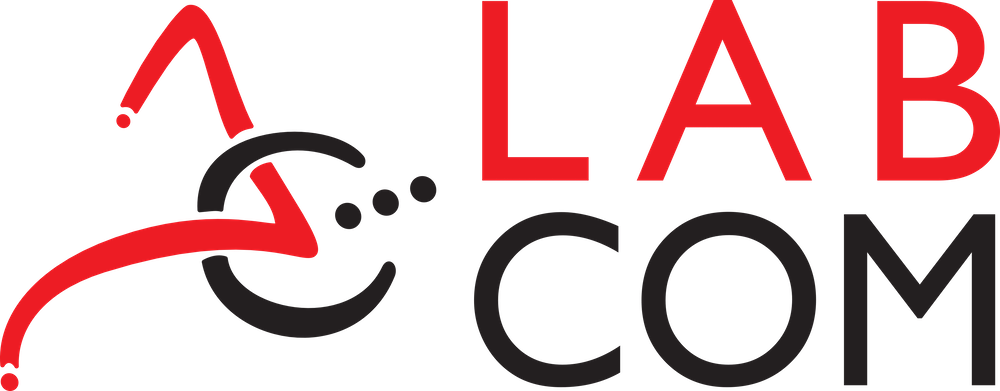 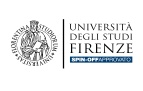 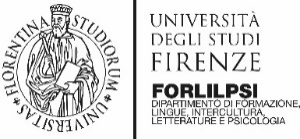 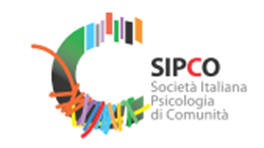 XIII CONVEGNO NAZIONALE SOCIETÀ ITALIANA DI PSICOLOGIA di COMUNITÀ – SIPCO Oltre le distanze. Le comunità tra separazione e solidarietàUniversità degli Studi di FirenzeFirenze, 8 settembre 2021dalle ore 9.30 alle 12.30SCHEDA DI ISCRIZIONE WORKSHOP “METODI CREATIVI: CARTE EVOCATIVE”Si prega di compilare la presente scheda ed inviarla entro il 25.08.2021 all’indirizzo corsocarteevocative@lab-com.itIl/la sottoscritto/a COGNOME _______________________________________________________________________________________NOME ___________________________________________________________________________________________DATA E LUOGO DI NASCITA ________/________/________        ________________________________________________INDIRIZZO _______________________________________________________________________         N°____CAP _______________    CITTA’__________________________________________________                            PROV. _____________Tel. ___________________   Cell. ______________________________________E-MAIL ____________________________________________________________________________________________________ISTITUZIONE DI APPARTENENZA ________________________________________________________________________________INDIRIZZO _______________________________________________________________________                         N°______________CITTA’ _______________________________________________ PROV. ________________________ DESIDERO PARTECIPARE WORKSHOP AL “METODI CREATIVI: CARTE EVOCATIVE” E:    SONO ISCRITTO AL XIII CONVEGNO SIPCO (COSTO DI ISCRIZIONE WORKSHOP: €20)    NON SONO ISCRITTO AL XIII CONVEGNO SIPCO (COSTO DI ISCRIZIONE WORKSHOP: €50)COME PENSA DI PARTECIPARE (SE LA SITUAZIONE LO CONSENTE)?    IN PRESENZA    ONLINEDati per la fatturazioneIntestazione fattura___________________________________________________________________________________________CAP_____________________   CITTA’ __________________________________________  PROV.____________________________P.IVA/Codice Fiscale __________________________________________________________________________________________MODALITA’ DI ISCRIZIONE: Inviare la scheda di iscrizione compilata alla mail corsocarteevocative@lab-com.it entro il 25/08/2021.Nei giorni successivi alla ricezione della scheda di iscrizione seguirà conferma, tramite mail, dell’avvenuta iscrizione unitamente alla relativa fattura con indicazione delle modalità di pagamento.Inviare la prova di pagamento richiesta alla mail corsocarteevocative@lab-com.itCANCELLAZIONI: verranno accettate le disdette scritte che perverranno entro e non oltre il 27/08/2021 e sarà comunque rimborsato il 50% della quota versata. Per disdette effettuate dopo tale data non è previsto alcun rimborso.INFORMATIVA PRIVACY ex Art. 13, D. Lgs. N. 196/2003 e GDPR 2016/679LabCom – Ricerca e azione per il benessere psicosociale, s.c.s., con sede a Firenze, titolare del trattamento dei dati, elabora i dati personali da Lei forniti con modalità anche informatizzate, per finalità inerenti lo svolgimento dell’evento indicato. I dati personali in questione sono trattati secondo i principi di liceità, correttezza e necessarietà; il loro conferimento è facoltativo, ma, nel caso di rifiuto, LabCom – Ricerca e azione per il benessere psicosociale, s.c.s. non potrà dare seguito alla iscrizione all’evento e alle attività connesse. Può esercitare i diritti di cui all’art. 7 del D. Lgs. in epigrafe, chiedendo che i Suoi dati vengano aggiornati, rettificati, integrati, cancellati, trasformati in forma anonima o che vengano bloccati nei casi di trattamento in violazione a norme di legge.Data __________________________________ Firma __________________________________________________